ORAR ACTIVITĂȚI GRUP ȚINTĂ STUDENȚI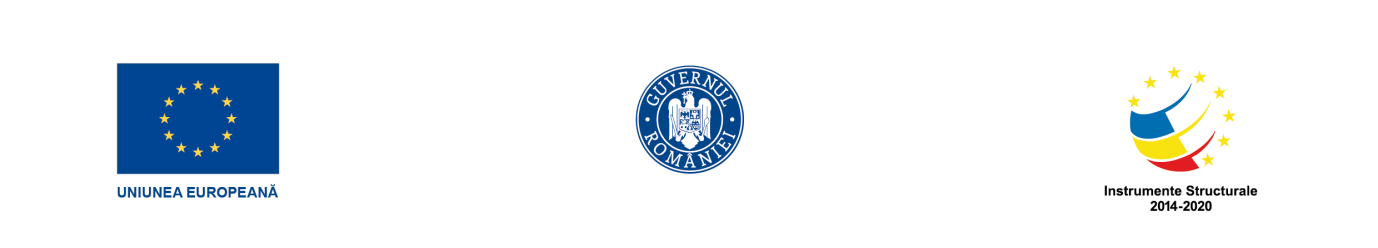 Data/ZIGRUPA 2Vineri 17.07.202018-19Conf. univ. dr. Prihoancă DianaSâmbătă18.07.202011-12Conf. univ. dr. Prihoancă DianaLuni20.07.2020Marți21.07.202018-20Conf. univ. dr. Prihoancă DianaMiercuri22.07.202018-20Lect. univ. dr. Solomon DanielaJoi23.07.202018-20Asist. univ. dr. Enachi MihaelaVineri24.07.2020